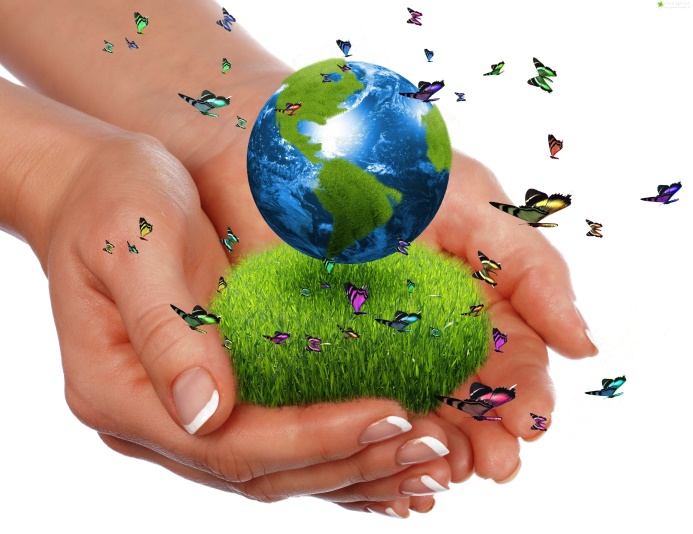 Regulamin szkolnego konkursu na plakat pod hasłem:„Przywróć naszą planetę”I. 	Organizator konkursu :Zespół Szkół Ogólnokształcących nr 7 w Krakowie		
II. 	Cele konkursu:1. Propagowanie właściwych postaw ekologicznych.2. Rozwijanie wrażliwości ekologicznej i artystycznej.3. Świętowanie Dnia Ziemi.4. Doskonalenie umiejętności informatycznych.III. 	Udział w konkursie:W konkursie mogą wziąć udział uczniowie Zespołu Szkół Ogólnokształcących nr 7 
w Krakowie: uczniowie klasy ósmej Szkoły Podstawowej nr 35 im. Jana III Sobieskiego, oraz uczniowie Liceum Ogólnokształcącego nr XVII im. Młodej Polski 
w Krakowie. Warunkiem udziału w konkursie jest nadesłanie pracy konkursowej w terminie i formie 
określonej niniejszym regulaminem. Zgłoszenie pracy do konkursu jest jednoznaczne z wyrażeniem zgody na jej publikację.Dane osobowe uczestników będą wykorzystane wyłącznie w celu wyłonienia zwycięzców 
i przyznania nagród w konkursie. IV. 	Tematyka prac konkursowych.Praca konkursowa w formie plakatu musi być związana z tematem konkursu „Przywróć naszą planetę”. Wybór prezentowanych treści pozostawiony jest autorowi pracy w ramach tematu konkursu.V.  	Forma prac konkursowych.Pracę w formie plakatu wykonaną z wykorzystaniem technik graficznych należy zapisać w formacie jpeg lub jpg . i wysłać na adres mailowy j.skoczylas@zso7.plDo pracy konkursowej należy dołączyć załączniki 1 i 2 oraz formularz zgłoszeniowy z następującymi informacjami: imię i nazwisko autoraklasa, do której uczęszcza autorzgoda na nieodpłatne publikowanie pracy w zbiorze prac konkursowych w wersji 
elektronicznej (ebook) na stronie internetowej/ szkolnej stronie facebookowej.VI. 	Kryteria oceny prac konkursowych.Zgodność z tematem konkursu.Oryginalność prezentowanych treści.Czytelność i jasność przekazu.Kreatywność.VII. 	Ocena prac konkursowych.Oceny prac dokona Komisja konkursowa złożona z pracowników szkoły powołana przez organizatora konkursu.. Rozstrzygnięcie konkursu odbędzie się 20 kwietnia 2021 roku. O wynikach konkursu zwycięzcy zostaną poinformowani za pośrednictwem poczty elektronicznej.VIII. 	Terminarz konkursu.Prace konkursowe w formie określonej w punkcie V niniejszego regulaminu należy 
nadesłać w formie elektronicznej do 19 kwietnia 2021 roku.  IX. 	Nagrody.Uczestnicy konkursu otrzymają cząstkowe oceny bardzo dobre z biologii lub geografii.Laureaci I, II i III miejsca otrzymają oceny cząstkowe celujące oraz dyplomy.Załącznik 1Wyrażam zgodę na publikację pracy konkursowej mojego dziecka dla potrzeb konkursu  na plakat „Przywróć naszą planetę” organizowanego przez Zespół Szkół Ogólnokształcących nr 7 w Krakowie.  ….......................................                                         ….....................................(miejscowość i data)                                                    (podpis rodzica/opiekuna)Załącznik nr 2Zgoda na przetwarzanie danych osobowychZgodnie z art. 13 ust. 1 i ust.2 Rozporządzenia Parlamentu Europejskiego i Rady (UE) 2016/679 z dnia 27 września 2016r. (zwane dalej RODO)Wyrażam zgodę na przetwarzanie danych osobowych mojego dziecka..........................................................................(imię i nazwisko dziecka)w związku z udziałem w szkolnym konkursie na plakat „Przywróć naszą planetę”  organizowanym przez Zespół Szkół Ogólnokształcących nr 7, ul. Złoty Róg 30 w Krakowie, w celu przetwarzania i umieszczania danych osobowych na stronie internetowej placówki.……………………….………………….……………Data, miejsce i podpis osoby wyrażającej zgodę